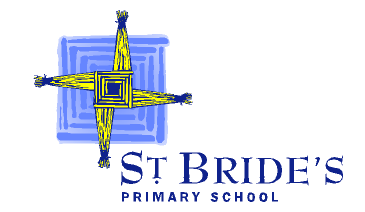 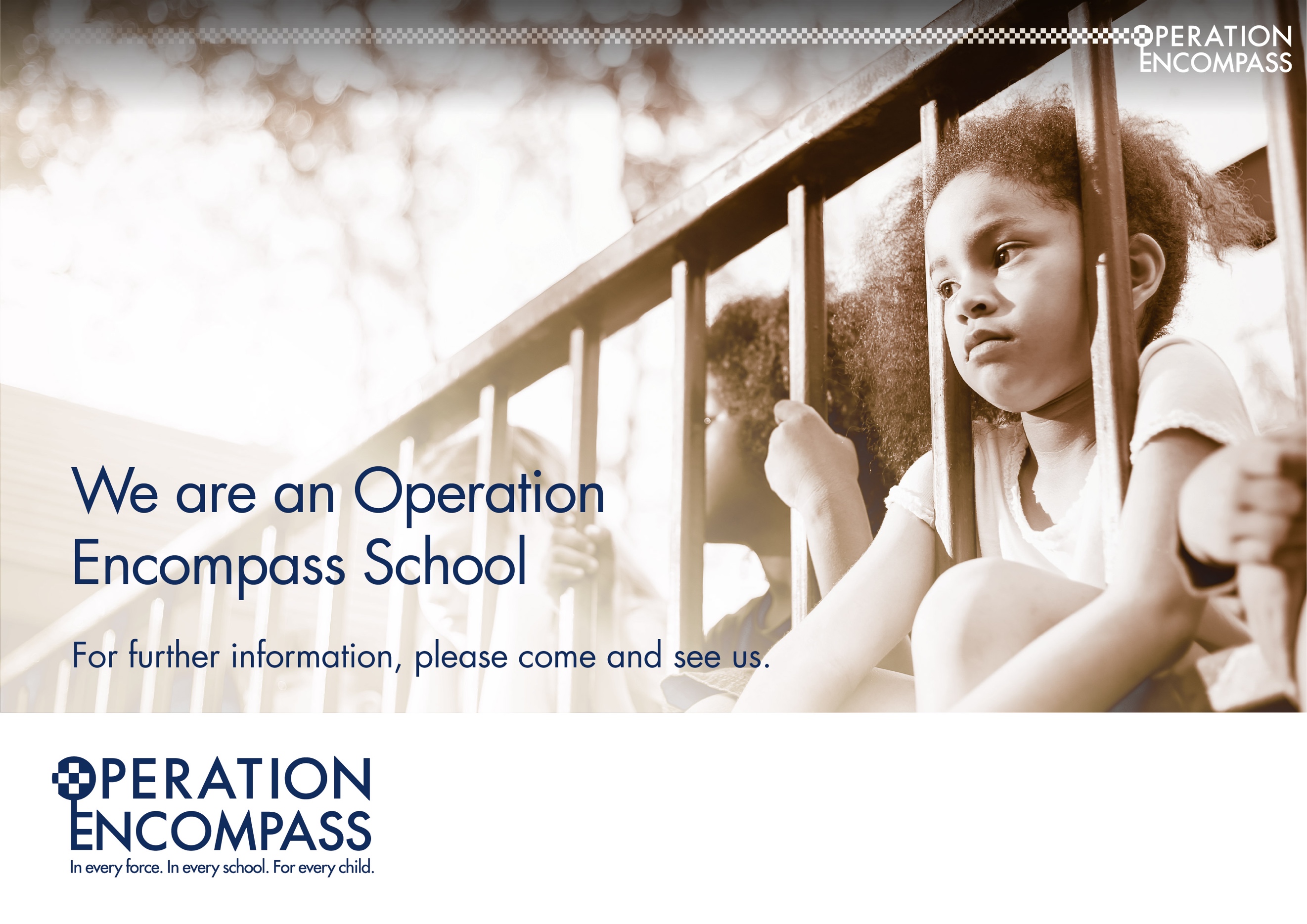 PUT SCHOOL LOGO HEREPUT POLICE FORCE LOGO HERE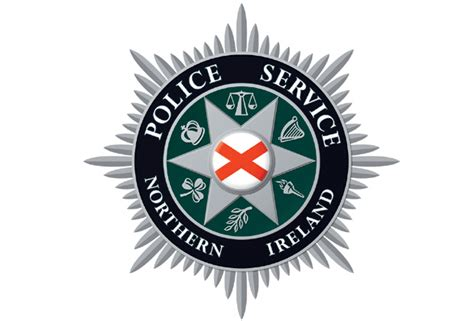 